附件3考生体检QQ群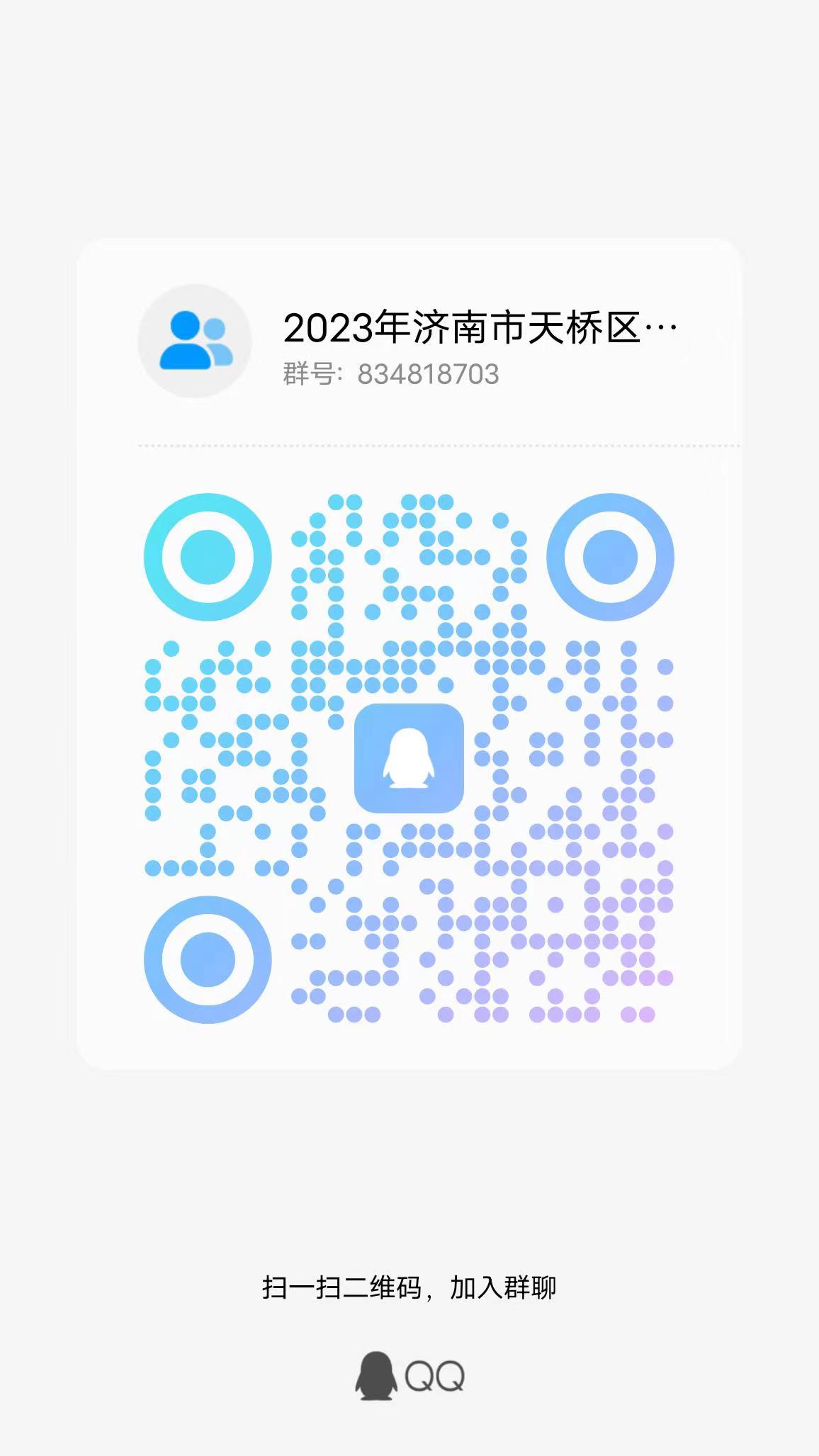 